Co-Dependents AnonymousCentral Pennsylvania Regional WorkshopMarch 28, 2020"Removing Roadblocks to Recovery in 2020”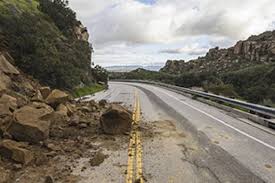  CoDA Workshops9:00 am to 10:20 am -Healthy Boundaries                                                       9:00 am to 10:20 am -Child Experiences and HealingBreak10:35 am to 12 noon - Intimacy         10:35 am to 12 noon -Inner ChildLunch provided from 12 noon to 1 pmPennsylvania United Church Center, located at 900 S. Arlington Ave., Harrisburg, PA 17109, just off Route 83, Union Deposit exit.  We will have 2 consecutive workshops from 9 to 10:30, and another 2 workshops from 10:30 to 12 NOON.  Meet and Greet and Lunch will be provided from 12 Noon to 1:00pm.  From 1:00 to 2:00, recovering CoDA members will share their experience, strength and hope and how they have benefited from CoDA. Suggested arrival time is 8:30 am. A donation of $10 is requested to cover lunch, and donation to the facility, and please donate as you can.  Contact jayg.coda@gmail, 717-319-6121, or lesliepetersrn.com. http://coda.org/, or http://www.codaphilaarea.org/what_is_intergroup.htm for information.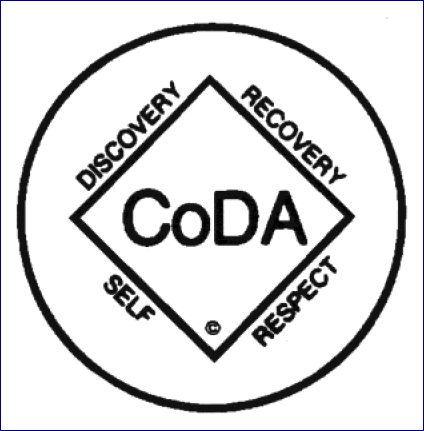 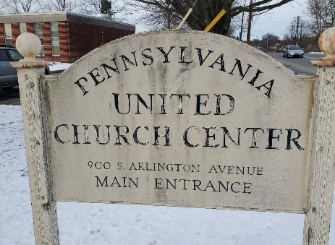 